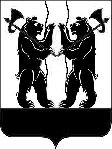 АДМИНИСТРАЦИЯЯРОСЛАВСКОГО МУНИЦИПАЛЬНОГО РАЙОНАПОСТАНОВЛЕНИЕ31.03.2020                                                                                                                                № 667О внесении изменений в постановление Администрации ЯМР от 27.12.2018         № 2905 «Об утверждении  Порядка использования государственной информационной системы «Государственные закупки Ярославской области» при осуществлении закупок малого объема»В целях повышения эффективности, результативности осуществления закупок товаров, работ, услуг для обеспечения муниципальных нужд Ярославского       муниципального        района,       Администрация         района  п о с т а н о в л я е т:1. Внести изменения в постановление Администрации Ярославского муниципального района от 27.12.2018 № 2905 «Об утверждении  Порядка использования государственной информационной системы «Государственные закупки Ярославской области» при осуществлении закупок малого объема», дополнив пункт 1.5. раздела 1 постановления абзацем следующего содержания:«1.5.22.  Закупки услуг по размещению материалов в средствах массовой информации».2. Опубликовать постановление в газете «Ярославский  агрокурьер».3. Постановление вступает в силу со дня его официального опубликования.Глава Ярославскогомуниципального района                                                                 Н.В. Золотников